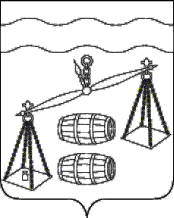 Администрация сельского поселения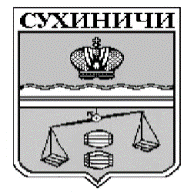 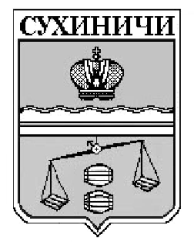 «Деревня Глазково»Калужская областьПОСТАНОВЛЕНИЕОб отмене постановления администрацииСП «Деревня Глазково»В соответствии с Федеральным законом от 06.10.2003 № 131-ФЗ «Об общих принципах организации местного самоуправления в Российской Федерации», руководствуясь Уставом сельского поселения «Деревня Глазково», администрация СП «Деревня Глазково» ПОСТАНОВЛЯЕТ:1. Постановление администрации сельского поселения «Деревня Глазково» от 23.06.2021 № 22 «О создании условий и определении форм участия граждан в обеспечении первичных мер пожарной безопасности на территории СП «Деревня Глазково»- отменить.2. Настоящее Постановление вступает в силу после его обнародования и подлежит размещению на сайте администрации муниципального района "Сухиничский район" в сети Интернет.   3. Контроль за исполнением данного Постановления оставляю за собой.И.о.главы администрации  СП «Деревня Глазково»                                             Т.В.Илкина                  от 12.10.2023 № 39